 Земское собрание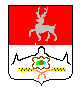 Большемурашкинского района Нижегородской области Р Е Ш Е Н И Е               24.07.2008 г.                                                                               № 62Об утверждении Положения о Земском собранииБольшемурашкинского района 	В соответствии с   Законом  Российской Федерации  от 06.10.2003 года № 131-ФЗ  «Об общих принципах организации местного самоуправления в Российской Федерации», Уставом Большемурашкинского района и Регламентом работы Земского собрания Большемурашкинского района Земское собрание  р е ш и л о:       1.Утвердить прилагаемое Положение о Земском собрании Большемурашкинского муниципального района.      2. Считать утратившим силу постановление Земского собрания района от 06.04.1995 года № 24 «О Положение о Земском собрании Большемурашкинского района».      3. Настоящее решение вступает в законную силу со дня принятия.Глава местного самоуправления,                                                           председатель Земского собрания                                                  Е.Ю.Кныш           УтвержденорешениемЗемского собранияБольшемурашкинского  района                                                                                           от  24.07. .   № 62ПОЛОЖЕНИЕО ЗЕМСКОМ СОБРАНИИ БОЛЬШЕМУРАШКИНСКОГО МУНИЦИПАЛЬНОГО РАЙОНА ((С изменениями от 01.06.10г №36 и от 30.05.12г №34 , от 08.06.2015 № 33)                                                                                                                                                                                                                                                                                                                                                                                                                                                                                                                                                                                                                                                                                                                                                                                                                                                                                                                                                                                                                                                                                                                                                                                                                                                                                                                                                                                                                                                                                                                                                                                                                                                                                                                                                                                                                                                                                                                                                                                                                                                                                                                                                                                                                                                                                                             Глава I. ОРГАНИЗАЦИОННО-ПРАВОВЫЕ ОСНОВЫ ОРГАНИЗАЦИИИ ДЕЯТЕЛЬНОСТИ ЗЕМСКОГО СОБРАНИЯСтатья 1. Статус Земского собранияЗемское собрание - представительный орган местного самоуправления, обладающий правом представлять интересы населения, обладающий в соответствии с действующим законодательством собственными полномочиями по решению вопросов местного значения и принимающий  решения по этим вопросам, действующие на всей территории района.Земское собрание имеет статус юридического лица, лицевой счет и печать.Земское собрание в соответствии с п. 2 статьи 41 Федерального закона от 06.10.2003 г. № 131-ФЗ  "Об общих принципах местного самоуправления в Российской Федерации" имеет организационно-правовую форму – муниципальное казенное учреждение, образуемое для осуществления управленческих функций.Место нахождения: 606360, Нижегородская область, Большемурашкинский  район,  ул. Свободы,  д. 86.Статья 2. Основы формирования Земского собрания       Формирование Земского собрания района осуществляется в порядке, установленном пунктом 1 части 4 статьи 35 Федерального закона от 06.10.2003 года № 131-ФЗ «Об общих принципах организации местного самоуправления в Российской Федерации».       Земское собрание состоит из 16 депутатов, в том числе:         - из глав местного самоуправления поселений, входящих в состав Большемурашкинского муниципального района;  - из депутатов поселений с равной нормой представительства независимо от численности населения поселений – 3 депутата.Земское собрание может осуществлять свои полномочия в случае избрания не менее двух третей от установленной численности депутатов.Статья 3. Правовая основа деятельности Земского собранияЗемское собрание действует на основе Конституции Российской Федерации и иного федерального законодательства, законодательства Нижегородской области, Устава района, настоящего Положения, Регламента Земского собрания и иных нормативно-правовых актов, принятых Земским собранием и регулирующих его деятельность.Статья 3.1. Учет и отчетность3.1.1. Земское собрание в установленном порядке представляет государственную статистическую отчетность, ведет бухгалтерский учет и бухгалтерскую отчетность.3.1.2. Делопроизводство Земского собрания ведется в соответствии с утвержденной номенклатурой дел на основании действующих инструкций.Статья 4. Основные принципы организации и деятельности Земского собранияЗемское собрание действует на основе принципов:1) самостоятельности местного самоуправления;2) широкого участия населения в деятельности органов местного самоуправления, в том числе и Земского собрания;3) законности;4) сочетания коллегиальности с персональной ответственностью;5) гласности и учета общественного мнения;6) учета местных особенностей и исторических традиций;7) подконтрольности населению;8) ответственности за состояние развития района;9) многообразия форм деятельности;10) соразмерности объема полномочий материально-финансовым ресурсам.Статья 5. Организационная самостоятельность Земского собранияЗемское собрание обладает организационной самостоятельностью, не входит в систему органов государственной власти и наделяется собственной компетенцией, которая не может быть изменена иначе как федеральными законами или законами Нижегородской области.Государственные органы, администрация района и другие органы местного самоуправления не вправе самостоятельно принимать к своему рассмотрению вопросы, отнесенные к ведению Земского собрания, за исключением случаев, прямо предусмотренных законом.Земское собрание не вправе самостоятельно принимать к своему рассмотрению вопросы, отнесенные к компетенции органов государственной власти и других органов местного самоуправления, действующих на территории района.Земское собрание оказывает представительным органам местного самоуправления, действующим на территории района, организационную, методическую и иную помощь в работе.Глава II. ПОЛНОМОЧИЯ ЗЕМСКОГО СОБРАНИЯСтатья 6. Полномочия по закреплению статуса Земского собрания и его депутатовК полномочиям по закреплению статуса Земского собрания и его депутатов относятся:1) утверждение Положения о Земском собрании и Регламента его деятельности, внесение в них изменений и дополнений;2) избрание и освобождение от должности председателя Земского собрания и его заместителя, заслушивание отчетов об их работе;3) образование, избрание и упразднение постоянных и временных комиссий (комитетов), изменение их состава, заслушивание отчетов об их работе;4) рассмотрение запросов депутатов Земского собрания и принятие решений по ним;5) принятие решений по протестам прокурора Большемурашкинского района на решения Земского собрания;6) отмена несоответствующих законодательству и решениям Земского собрания правовых  актов председателя;7) утверждение реестра должностей и структуры аппарата Земского собрания;8) утверждение общей суммы расходов Земского собрания на его функционирование;9) принятие решений о досрочном прекращении полномочий депутатов в случаях, предусмотренных законодательством;10) защита прав депутатов, лишение депутатской неприкосновенности;11) заслушивание сообщений депутатов о выполнении ими депутатских обязанностей, решений и поручений Земского собрания.Статья 7. Исключительная компетенция Земского собранияВ исключительной компетенции Земского собрания находятся:1) принятие Устава района и внесение в него изменений и дополнений;2) утверждение бюджета района и отчета о его исполнении;3) установление, изменение и отмена местных (районных) налогов в соответствии с законодательством Российской Федерации о налогах;4) принятие планов и программ развития района, утверждение отчетов об их исполнении;5) определение порядка управления и распоряжения имуществом, находящимся в муниципальной собственности района;6) определение порядка принятия решений о создании, реорганизации и ликвидации муниципальных предприятий и учреждений, а также об установлении тарифов на услуги муниципальных предприятий и учреждений;7) определение порядка участия района в организациях межмуниципального сотрудничества;8) определение порядка материально-технического и организационного обеспечения деятельности органов местного самоуправления района; 9)установление официальных символов района      10)определение порядка составления и рассмотрения проекта местного бюджета, утверждение и исполнение местного бюджета, осуществление контроля  за его исполнением и утверждения отчета об исполнении местного бюджета;      11) установление и исполнение расходных обязательств в пределах утвержденных ассигнований на функционирование представительного органа ;        12)определение порядка предоставления межбюджетных трансфертов из местного бюджета, предоставление межбюджетных трансфертов из местного бюджета;          13) контроль за исполнением полномочий по решению вопросов местного значения органами и должностными лицами местного самоуправления района.      14)удаление главы местного самоуправления района в отставку. Муниципальные правовые акты по данным вопросам могут приниматься исключительно Земским собранием. Эти вопросы  не могут быть делегированы государственным, муниципальным и иным органам, а также должностным лицам, за исключением случаев изменения законодательства.Статья 8. Иные полномочия Земского собрания.К полномочиям Земского собрания по решению вопросов местного значения также относятся:1) определение порядка приватизации муниципального имущества в соответствии с федеральным законодательством;2) принятие решений о проведении местного референдума, назначении муниципальных выборов;3) назначение в соответствии с Уставом района, Положением о порядке организации и проведения публичных слушаний в Большемурашкинском районе и иными муниципальными правовыми актами Земского собрания публичных слушаний и опросов граждан, а также определение порядка проведения таких опросов;4) назначение и определение порядка проведения конференций граждан;5) принятие предусмотренных Уставом района решений, связанных с изменением границ района, а также с преобразованием района;6) утверждение структуры администрации района по представлению главы администрации района, принятие Положения об администрации района;7)осуществление права законодательной инициативы в Законодательном Собрании Нижегородской области;8) определение в соответствии с земельным законодательством порядка предоставления и изъятия земельных участков;9) установление правил проведения открытого конкурса по размещению муниципального заказа, финансируемого за счет бюджета района, на выполнение работ (оказание услуг), внесение в них изменений и дополнений;10) принятие решений о целях, формах, суммах долгосрочных заимствований, выпуске местных займов, лотерей;11) участие в решении вопросов административно-территориального деления района;12) объявление исторических,  культурных, природных и иных объектов местного значения, представляющих собой историческую, культурную, экологическую и иную ценность, памятниками) природы, истории и культуры, определение в соответствии с законодательством правил их охраны и использования;13) принятие решений о передаче отдельных полномочий в ведение органов государственной власти и (или) иных органов местного самоуправления в соответствии с действующим законодательством;14) заслушивание отчетов главы  администрации района по реализации предоставленных ему полномочий;16) учреждение почетных званий, наград, премий, памятных дат района и положений о них;17)ведение бухгалтерского учета и представление отчетности в Государственную налоговую инспекцию, внебюджетные фонды, финансовый отдел администрации района;18) имеет право на получение бюджетных средств в соответствии с бюджетной росписью на соответствующий год через лицевой счет получателя средств, предназначенных для учета финансирования расходов, осуществляемых при использовании сметы расходов, открытие и ведение данного счета регламентируется утвержденным Положением о порядке открытия и ведения лицевых счетов получателей бюджетных средств;19) использование бюджетных средств исключительно через лицевой счет, который ведется в финансовом управлении администрации района в соответствии с утвержденной сметой доходов и расходов, а также наделяется правом по перераспределению бюджетных расходов по предметным статьям и видам расходов при исполнении сметы;20) в соответствии с утвержденной сметой доходов и расходов наделяется правом по перераспределению бюджетных расходов по предметным статьям и видам расходов при исполнении сметы и на получение компенсации в размере недофинансирования.21)утверждение печатного средства массовой информации для опубликования муниципальных правовых актов, иной официальной информации;22) принятие Положения «О порядке проведения конкурса по отбору кандидатов на замещение должности главы администрации» и условий контракта с главой администрации района в части, касающейся осуществления полномочий  по решению вопросов местного значения;23) формирование контрольно-счетного органа района, определение в соответствии с Уставом порядка его работы и полномочий.Иные полномочия Земского собрания определяются федеральными законами,  законами Нижегородской области,  Уставом  районаСтатья 9. Наделение Земского собрания государственными полномочиямиФедеральными законами и законами Нижегородской области Земское собрание может наделяться отдельными государственными полномочиями с одновременной передачей необходимых материальных и финансовых средств.Глава III. РЕАЛИЗАЦИЯ ПОЛНОМОЧИЙ ЗЕМСКОГО СОБРАНИЯСтатья 10.Формы реализации полномочий Земского собрания.Свои полномочия Земское собрание реализует через:а) заседания;б) председателя Земского собрания и его заместителя;в) постоянные и временные комиссии;г) совет Земского собрания;д) открытые депутатские слушания;е) объединения депутатов;ж) индивидуальную депутатскую деятельность;з) аппарат Земского собрания.к) контрольно-счетную инспекцию Большемурашкинского муниципального района.Статья 11.Заседания Земского собранияЗаседания Земского собрания правомочны, если на них присутствует не менее 50 процентов от установленной численности депутатов Земского собрания.Первое заседание вновь избранного Земского собрания проводится не позднее чем на двадцатый день после избрания. Созывает и готовит его председатель Земского собрания предыдущего созыва, а в его отсутствие - заместитель председателя Земского собрания предыдущего созыва. Открывает и ведет первое заседание до избрания председателя Земского собрания старейший по возрасту депутат.Очередные заседания созываются председателем Земского собрания не реже одного раза в три месяца. Внеочередные заседания созываются  председателем Земского собрания по собственной инициативе, по инициативе не менее 1/3 от установленной численности депутатов Земского собрания.Порядок созыва, подготовки и проведения заседаний Земского собрания определяется Регламентом, принятым Земским собранием.Статья 12. Статус председателя Земского собрания и порядок его избрания.1. Председателем Земского собрания является избираемый из своего состава глава местного самоуправления.  2. Глава местного самоуправления, председатель Земского собрания избирается на первом заседании Земского собрания Большемурашкинского муниципального района, но не позднее 30 дней со дня формирования представительного органа муниципального образования в правомочном составе, или в течение 15 дней со дня досрочного прекращения полномочий действующего главы местного самоуправления.  3.Глава местного самоуправления, председатель Земского собрания  избирается открытым  голосованием большинством голосов от установленной численности депутатов Земского собрания Большемурашкинского муниципального района.4.Для проведения голосования по вопросам избрания главы местного самоуправления, председателя Земского собрания, определения их результатов Земское собрание Большемурашкинского муниципального района избирает из своего состава счетную комиссию в количестве не менее трех человек. Порядок работы счетной комиссии по избранию главы местного самоуправления, председателя Земского собрания, процедура выдвижения кандидатур, голосование по избранию главы местного самоуправления, председателя Земского собрания определяется  регламентом работы Земского собрания.5.Избрание главы местного самоуправления, председателя Земского собрания  оформляется решением Земского собрания Большемурашкинского муниципального района, которое подлежит опубликованию».     Статья 13.Полномочия председателя Земского собранияПредседатель Земского собрания:1) осуществляет руководство подготовкой заседаний Земского собрания и вопросов, вносимых на рассмотрение Земского собрания;2) созывает заседания Земского собрания, доводит до сведения депутатов Земского собрания время и место их проведения, а также проект повестки дня;3) издает постановления и распоряжения по вопросам организации деятельности Земского собрания;4) ведет заседания Земского собрания;5) осуществляет общее руководство работой аппарата Земского собрания;6) оказывает содействие депутатам Земского собрания в осуществлении ими своих полномочий, организует обеспечение их необходимой информацией;7) принимает меры по обеспечению гласности и учету общественного мнения в работе Земского собрания;8) подписывает протоколы заседаний и другие документы Земского собрания;9) организует в Земском собрании прием граждан, рассмотрение их обращений, заявлений и жалоб;10) в соответствии с законодательством о труде пользуется правом найма и увольнения работников аппарата Земского собрания, применяет меры дисциплинарной, материальной и иной ответственности к работникам аппарата, решает вопросы об их поощрении;11) открывает и закрывает расчетные счета Земского собрания в банках;12) является распорядителем бюджетных средств по расходам, предусмотренным отдельной строкой в местном бюджете района на подготовку и проведение заседаний Земского собрания, работу аппарата и его содержание, и по другим расходам, связанным с деятельностью Земского собрания и депутатов;13) представляет район и Земское собрание в отношениях с населением, органами государственной власти и местного самоуправления, общественными объединениями, трудовыми коллективами, зарубежными партнерами;14) организует работу совета Земского собрания;15) осуществляет иные полномочия в соответствии с законодательством, настоящим Положением и Регламентом Земского собрания.Статья 14.Заместитель председателя Земского собранияИз числа депутатов Земского собрания на срок его полномочий избирается заместитель председателя Земского собрания.Порядок избрания и освобождения от должности заместителя председателя Земского собрания аналогичен порядку избрания и освобождения от должности председателя Земского собрания.Заместитель председателя Земского собрания:1) выполняет поручения председателя Земского собрания;2) замещает председателя Земского собрания в случае его отсутствия, невозможности осуществления им своих полномочий, досрочного прекращения полномочий.Статья 15.Постоянные комиссии Земского собранияЗемское собрание на срок его полномочий из числа депутатов открытым голосованием образует постоянные комиссии для предварительного рассмотрения и подготовки вопросов, относящихся к ведению Земского собрания, для содействия в реализации решений Земского собрания, а также нормативных правовых актов Российской Федерации и Нижегородской области, осуществления по поручению Земского собрания контрольной деятельности.Количественный и персональный состав комиссий определяется на основании личных заявлений депутатов и утверждается Земским собранием.Порядок организации и деятельности комиссий определяется Положением о постоянных комиссиях, утверждаемым Земским собранием.Статья 16.Временные комиссии Земского собранияЗемское собрание может создавать временные комиссии по любым вопросам своей деятельности. Они избираются на определенный срок открытым голосованием из числа депутатов Земского собрания в составе председателя и членов комиссии.Численный и персональный состав временных комиссий, их задачи и полномочия определяются на заседании Земского собрания при их создании и закрепляются в решении Земского собрания.Статья 17.Совет Земского собрания.В состав совета Земского собрания входят председатель Земского собрания, его заместитель и председатели постоянных комиссий Земского собрания.Заседания совета созываются по мере необходимости председателем Земского собрания, а в случае его отсутствия - заместителем председателя.Заседания совета правомочны, если в них участвует более половины от состава совета.Ведет заседания председатель Земского собрания или его заместитель.Совет Земского собрания:а) предварительно рассматривает повестку предстоящих заседаний Земского собрания;б) координирует деятельность постоянных комиссий и депутатских объединений;в) содействует осуществлению контроля за выполнением решений Земского собрания и его органов.Решения совета принимаются большинством голосов от его состава и носят рекомендательный характер.Порядок организации и деятельности совета Земского собрания устанавливается Положением о нем, принятым Земским собранием.Статья 18. Согласительные комиссииДля разрешения споров между Земским собранием и администрацией района, между органами местного самоуправления муниципальных образований, созданных на территории района, Земское собрание может создавать согласительные комиссии из представителей Земского собрания, администрации района и органов местного самоуправления муниципальных образований, расположенных на территории района.Создание каждой комиссии оформляется решением Земского собрания, которым утверждается и Положение о данной комиссии.Решение комиссии по предмету спора оформляется протоколом и является обязательным для сторон.Статья 19. Открытые депутатские слушанияЗемское собрание по вопросам своего ведения может проводить открытые депутатские слушания, на которые выносятся вопросы, имеющие общественную и социальную значимость, а также вопросы, по которым вынесены проекты альтернативных нормативных правовых актов, и иные требующие широкого обсуждения вопросы.Порядок подготовки и проведения открытых депутатских слушаний определяется Положением о публичных слушаниях, утвержденным Земским собранием.Статья 20. Объединения депутатовДепутаты Земского собрания вправе создавать депутатские группы и фракции, для регистрации которых требуется решение не менее трех депутатов.Порядок их организации и деятельности определяется Положением о депутатских объединениях, принимаемым Земским собранием.Статья 21. Индивидуальная депутатская деятельностьКроме коллективной работы в Земском собрании и его органах депутат в своей деятельности использует и индивидуальные формы работы: проверки, обследования, опросы, прием избирателей, выполнение поручений Земского собрания и его органов.Для эффективного осуществления своих полномочий депутат имеет право депутатского запроса, вопроса и обращения. Порядок пользования ими определяется Правилами рассмотрения депутатских запросов, вопросов и обращений, принимаемыми Земским собранием.Не реже двух раз в год депутат обязан отчитываться перед избирателями о своей работе и о деятельности Земского собрания. Порядок отчетов регламентируется Положением о проведении отчетов депутатов, утверждаемым Земским собранием района.Статья 22. Досрочное прекращение полномочий депутата Земского собрания, члена выборного органа местного самоуправления, выборного должностного лица местного самоуправления районаПолномочия депутата, члена выборного органа местного самоуправления, выборного должностного лица местного самоуправления прекращаются досрочно в случае:1) смерти;2) отставки по собственному желанию;3) признания судом недееспособным или ограниченно дееспособным;4) признания судом безвестно отсутствующим или объявления умершим;5) вступления в отношении его в законную силу обвинительного приговора суда;6) выезда за пределы Российской Федерации на постоянное место жительства;7) прекращения гражданства Российской Федерации, прекращения гражданства иностранного государства - участника международного договора Российской Федерации, в соответствии с которым иностранный гражданин имеет право быть избранным в органы местного самоуправления;8) отзыва избирателями;9) досрочного прекращения полномочий соответствующего органа местного самоуправления;10) призыва на военную службу или направления на заменяющую ее альтернативную гражданскую службу;11) установленной в судебном порядке стойкой неспособности по состоянию здоровья осуществлять  свои полномочия  12) преобразования, а также в случаях упразднения муниципального образования;13) утраты статуса муниципального образования в связи с объединением с городским округом;14) увеличения численности избирателей более чем на 25%, произошедшего вследствие изменения границ или объединения с городским округом.Статья 23. Аппарат Земского собранияДля организационного, правового, информационного и хозяйственного обеспечения деятельности Земского собрания создается аппарат, структура и штатная численность которого устанавливаются Земским собранием по предложению его председателя.Цели, задачи, функциональные обязанности и права работников аппарата определяются Положением об аппарате Земского собрания и должностными инструкциями его работников.Статья 23.1. Контрольно-счетная инспекция Большемурашкинского муниципального района1.При Земском собрании создается контрольно-счетная инспекция Большемурашкинского муниципального района, которая является постоянно действующим органом внешнего муниципального финансового контроля.2.В пределах своих компетенции контрольно-счетная инспекция обладает функциональной независимостью.     3.Порядок работы, полномочия контрольно-счетной инспекции определяются Положением о контрольно-счетной  инспекции Большемурашкинского муниципального района Нижегородской области, утверждаемым Земским собранием.Статья 24. Досрочное прекращение полномочий Земского собранияПолномочия Земского собрания могут быть прекращены досрочно в случае его роспуска в порядке и по основаниям, которые предусмотрены статьей 73 Федерального закона №131-ФЗ "Об общих принципах организации местного самоуправления в Российской Федерации".Полномочия Земского собрания могут быть также прекращаться досрочно в случаях:1) принятия им решения о самороспуске до истечения срока полномочий Земского собрания.Решение о самороспуске принимается большинством не менее двух третей от установленного числа депутатов. Такое решение не может быть принято Земским собранием менее чем за шесть месяцев до окончания срока полномочий депутатов;2) в случае вступления в силу решения  суда о неправомочности данного состава депутатов Земского собрания, в том числе в связи со сложением депутатами своих полномочий;3) в случае преобразования муниципального образования4) в случае утраты района статуса муниципального образования  в связи с его объединением с городским округом;5) в случае увеличения численности избирателей более чем на 25 процентов, произошедшего вследствие изменения границ муниципального образования или объединения с городским округом.Выборы в Земское собрание в случае досрочного прекращения его полномочий проводятся не позднее чем через три месяца со дня вступления в силу решения о досрочном прекращении полномочий Земского собрания.Глава IV. ВЗАИМООТНОШЕНИЯ ЗЕМСКОГО СОБРАНИЯ С ДРУГИМИПРЕДСТАВИТЕЛЬНЫМИ ОРГАНАМИ И АДМИНИСТРАЦИЕЙ РАЙОНАСтатья 25. Взаимоотношения Земского собрания с представительными органами поселений Большемурашкинского муниципального района.Земское собрание оказывает содействие развитию местного самоуправления в районе. В этих целях оно:а) принимает меры по сбалансированию бюджетов городских и сельских поселений;б) распределяет средства, выделенные для финансирования общерайонных мероприятий, осуществляет контроль за их использованием;в) организует проведение мероприятий, затрагивающих интересы нескольких муниципальных образований, расположенных на территории района, привлекает их к осуществлению данных программ;г) рассматривает предложения органов местного самоуправления муниципальных образований по вопросам административно-территориального деления;д) оказывает представительным органам местного самоуправления, действующим на территории района, организационную, методическую и иную помощь в работе.В целях рассмотрения проблем развития отдельных муниципальных образований района Земское собрание может проводить совместные заседания с депутатами представительных органов данных образований.Статья 26. Взаимоотношения Земского собрания с представительными органами муниципальных образований Нижегородской области и Российской ФедерацииВ целях решения общих социально-экономических задач Земское собрание вправе:а) участвовать в создании ассоциаций и союзов муниципальных образований и их координационных органов;б) принимать решения об объединении бюджетных средств нескольких муниципальных образований, в том числе и из других субъектов Российской Федерации;в) разрабатывать и утверждать совместно с представительными органами других городов и районов социально-экономические программы развития территорий;г) осуществлять иные мероприятия, не противоречащие действующему законодательству.Статья 27. Взаимоотношения между Земским собранием и администрацией районаЗемское собрание по представлению главы администрации района утверждает бюджет и программы развития района, в обоснованиях к которым  указываются источники, за счет которых может быть осуществлено финансирование данных программ.Если инициатива принятия той или иной программы исходит от депутатских комиссий, то Земское собрание, принимая решения в поддержку этой инициативы, может обратиться к главе администрации района с предложением о разработке такой программы и направлении проекта Земскому собранию в указанный им срок.Земское собрание утверждает структуру районной администрации, принимает Положение об Администрации района.Земское собрание осуществляет контроль за деятельностью администрации района. Объектами контроля являются: состояние работы администрации по решению вопросов местного значения, выполнению бюджета и программ развития района, исполнению Конституции и законов Российской Федерации и Нижегородской области, Устава района, решений Земского собрания, принятых в пределах его компетенции, а также соответствие актов главы администрации требованиям законности.Глава администрации района ежегодно отчитывается перед Земским собранием о деятельности администрации.По предложению большинства от установленного числа депутатов или не менее трех постоянных комиссий Земское собрание может заслушать внеочередной отчет главы районной администрации.Статья 28. Основы взаимоотношений постоянных комиссий Земского собрания и органов администрации районаОрганы и структурные подразделения администрации района не подотчетны постоянным комиссиям Земского собрания района.Постоянные комиссии в порядке контроля за соблюдением законодательства и выполнением решений Земского собрания по вопросам, входящим в его компетенцию, вправе заслушивать доклады и сообщения руководителей органов администрации района.Должностные лица органов районной администрации обязаны по требованию постоянных комиссий явиться на их заседания и представить им необходимые документы, письменные заключения и иные материалы.Решения и заключения комиссий носят рекомендательный характер и подлежат обязательному рассмотрению органами районной администрации, которым они адресованы.О принятых мерах должно быть сообщено постоянной комиссии в установленный ею срок, но не позднее одного месяца.Глава V. ГАРАНТИИ ПРАВ ЗЕМСКОГО СОБРАНИЯИ ЕГО ОТВЕТСТВЕННОСТЬСтатья 29. Гарантии прав Земского собранияПрава Земского собрания гарантируются:а) запретом на ограничение прав местного самоуправления, установленных Конституцией и законами Российской Федерации, а также законодательством Нижегородской области;б) обязательностью решений, принятых Земским собранием в пределах предоставленной компетенции;в) признанием решений Земского собрания недействительными лишь по решению суда;г) обязательностью рассмотрения обращений Земского собрания, его депутатов органами государственной власти, государственными должностными лицами, предприятиями, учреждениями и организациями, к которым эти обращения направлены;д) судебной защитой нарушенных прав Земского собрания.Статья 30. Ответственность Земского собранияОтветственность Земского собрания, его органов и депутатов перед населением, государством, физическими и юридическими лицами наступает в соответствии с федеральным законодательством и законодательством Нижегородской области.